 УКРАЇНАУПРАВЛІННЯ ОСВІТИ, КУЛЬТУРИ, МОЛОДІ ТА СПОРТУМОНАСТИРИСЬКОЇ  МІСЬКОЇ  РАДИШВЕЙКІВСЬКА ГІМНАЗІЯ З ПОЧАТКОВОЮ ШКОЛОЮНАКАЗ 23 вересня  2021 року                    с. Швейків                     № 77-одПро створення комісії з розгляду випадків булінгута попередження булінгу у закладі освіти       На виконання Закону України № 8584 від 18.12.2018р «Про внесення змін до деяких законодавчих актів України щодо  протидії булінгу», відповідно до методичних рекомендацій Міністерства освіти, науки та молоді щодо  протидії булінгу, з метою виявлення та протидії булінгу серед учасників освітнього процесу, швидкого реагування на такі випадкиНАКАЗУЮ:1.Створити комісію з розгляду випадків булінгу  серед учасників освітнього процесу у такому складі:Голова комісії – Кравець О.О., заступник директора з навчально-виховної роботиСекретар комісії – Шпунт О.М.,педагог-організатор.Члени комісії:        Турчак М.О.-вчитель правознавства,                                Смерека О.В..- вчитель фізики,                                Джиджора С.О. - вчитель початкових класів.2. Затвердити  План заходів щодо попередження насильницької моделі поведінки, випадків булінгу серед учасників освітнього процесу Швейківської гімназії на 2021-2022 н.р.(додаток1)3.Затвердити Порядок реагування на доведені випадку булінгу (цькування) у Швейківській гімназії та відповідальність осіб, причетних до булінгу (цькування).(додаток2)4. Комісії з розгляду випадків булінгу:4.1.У випадках скликання комісії до її роботи залучати батьків, чиї діти причетні до випадків булінгу4.2. Засідання комісії проводити у випадку письмової заяви керівнику закладу освіти.4.3.. З метою профілактики проявів негативної поведінки учнів, чиї дії у майбутньому можуть кваліфікуватися як булінг, невідкладно скликати засідання комісії та залучати батьків учнів до її засідань.4.4. Консультуватися та до роботи комісії залучати уповноважених осіб Національної поліції України та Служби у справах дітей.5.Класним керівникам, вчителям-предметникам постійно проводити  роз’яснювальну роботу з учнями та батьками щодо їх відповідальності за дії, які прирівнюються до булінгу.5. Заступнику директора школи Кравець О.О.:5.1.Довести до відома усіх педагогічних працівників про персональну відповідальність за випадки  булінгу з їх боку чи спробу втаємничення таких випадків зі сторони учнів чи колег по роботі.5.2. З даним наказом ознайомити усіх педагогічних працівників, учнів та їх батьків.5.3. Копію даного наказу розмістити на офіційному сайті школи.  6. Контроль за виконанням наказу залишаю за собою.Директор гімназії                                Марія ВЕРБОВАЗ наказом ознайомлені:                               Уляна Гнаткович                                   Галина Хом’якТетяна Папеніна                                       Оксана Смерека            Надія Шевчук                                           Ліля ГалендаСвітлана Джиджора                                 Марія ТурчакОльга Кравець                                         Юрій КоржановськийОлександра Шпунт                                  Галина НовосільськаМарія Підгірна Галина Франчевська 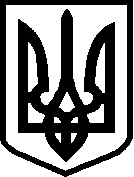 